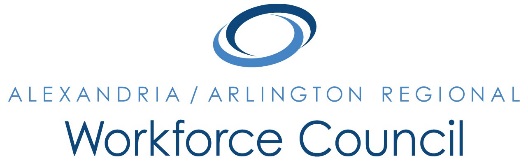 September 22, 2016Arlington County Department of Human Services, Lower Level Auditorium2100 Washington Blvd., Arlington, VA  222048:00 a.m. to 10:00 a.m.Attendance:  Lisa Bauer, Karen Baugh, Jeanne Booth, Dottie Brown, Sherri Chapman, Alessandra Colia, Lee Coyle, Howard Feldstein (One-Stop Operator), Daniel Gomez, Ellen Harpel, Davis Harris, Carolyn Jones (One-Stop Operator), Kevin Lynch, Alberto Marino, Kris Martini, Lisa Miragliuolo, Marc Olmsted, Erik Pages, Dori Ramsey, Ann Randazzo, Cynthia Richmond, Rick Slusher, Darren TullyAbsent:  Eduardo Achach, Kate Bates, Patrick Brennan, Daniel Clarkson, Winoka Clements, Dennis Desmond, Elizabeth Jones-Valderrama, Stephanie Landrum, Steve Partridge, Andrea Rubino, Marie SchulerThe meeting was called to order at 8:05 a.m.A motion was made, seconded, and the minutes of the June 23, 2016 Regional Workforce Council meeting were unanimously approved.PRESENTATIONS:Virginia Tech’s Thinkabit Lab.  Dr. Jim Egenrieder provided highlights on this collaborative initiative between Qualcomm Incorporated and Virginia Tech.  The Thinkabit Lab experience offers both teachers and middle school students an engaging learning environment; part lab, makerspace, and classroom, to foster creativity, collaboration and the critical skills necessary for the 21st century.  Dr. Egenrieder emphasized that this initiative can be replicated in schools and future internships are in the plans.Bridging the Income Gap.  Jeanne Booth presented highlights on redefining the way to think about poverty.  EXECUTIVE DIRECTOR’S REPORT:Incumbent Worker Training Process will start in October 2016.  One-Stop Operations Committee provides operational oversight and accountability pursuant to WIOA and state policy and guidelines.  A vote is required to confirm co-chairs of this committee.A motion was made, seconded and Howard Feldstein and Carolyn Jones were unanimously approved as co-chairs.CEDS Committee will assemble a planning group to guide the development of the next Comprehensive Economic Development Strategy (CEDS).  A vote is required to confirm a chair for this Committee.A motion was made, seconded, and Eric Pages was unanimously approved as Chair for the CEDS Committee.WIOA Youth Program Procurement – Local Waiver.  LWDA 12’s grant recipient, Arlington County Government, would like to continue to perform Title 1 Youth Services at the Alexandria Workforce Development Center and Arlington Employment Center.  A motion was made, seconded, and unanimously approved to continue to provide Title 1 Youth Services at the Alexandria Workforce Development Center and the Arlington Employment Center.Training Provider Applicant Overview.  Several organizations submitted applications to become Certified Training Providers under Alexandria/Arlington Regional Workforce Council’s Eligible Training Providers List.  All applicants were vetted through the Executive Committee and approved and forwarded for full Council vote.A motion was made, seconded and all training provider applicants were unanimously approved for certification under WIOA.UPDATE: ECONOMIC DEVELOPMENT, EDUCATION, AND WORKFORCE PARTNERSCarolyn Jones provided highlights for the Alexandria Workforce Development Center.Cynthia Richmond provided highlights on AED’s business survey.Karen Baugh reported that DARs has closed Categories 1 and 3 and new submissions will be placed on a wait list.  Category 1 is opened only.Sherri Chapman presented highlights on Alexandria Public Schools.  TC Williams has 4,000 students and added 3 additional teachers.  They are looking for internships, job shadowing and speakers for advance entrepreneur classes.Kris Martini provided highlights for the Arlington Public Schools.  On September 24 there will be an open house from 9:30 a.m. to 12 p.m.Howard Feldstein announced the October 4th Fall Career Fair from 10:00 a.m. to 2:00 p.m. at George Mason University Campus. Rick Slusher promoted an Employer Conference “Driving Toward Success: Critical Issues in Managing Your Business”, Monday, December 5, 2016, Wyndham Virginia Crossings, 1000 Virginia Center Parkway, in Glen Allen, VA. Terri Barnett promoted workforce development programs in partnership with WMATA for 2 CDL Programs.  The Open House is on October 20, 2016.PUBLIC COMMENT PERIOD:Darren Tully announced that American Bankers Association is hosting a “Get Smart” event.Alessandra Colia announced that Urban Alliance is establishing cohort to support youth.The meeting was called to close at 9:40 a.m.The next meeting will be held on December 8, 2016 at 8:00 a.m. in the Arlington County Department of Human Services’ Lower Level Auditorium.